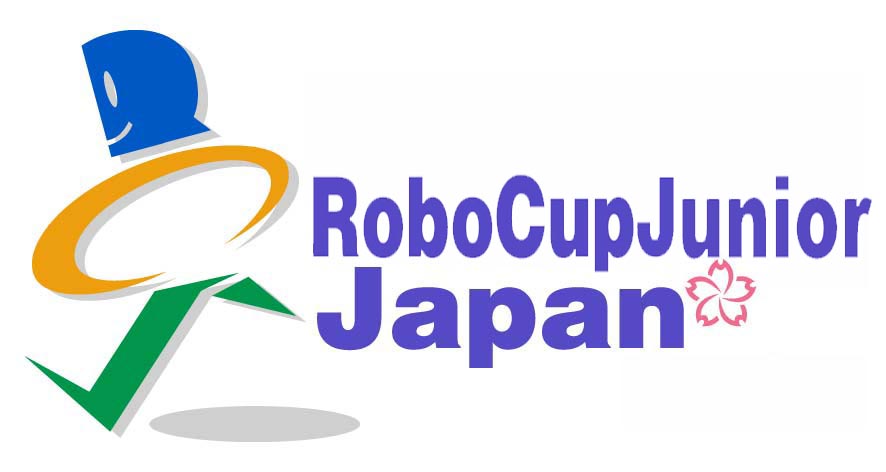 ロボカップジュニア・ジャパンオープン2020和歌山ワールドリーグ・ビデオ審査申請書類ロボカップジュニア・ジャパンオープン2020和歌山大会実行委員会 御中提出日：　　　　年　　　月　　　日以下の条件をすべて満たす場合、以下のエントリーフォームに必要事項を記入の上、ブロック長を通して、2020年2月29日（土）までに、大会実行委員会チームエントリー事務局（rcjjopen@gmail.com）までPDFファイルにてメール添付で提出してください。参加希望するサブリーグについて、ブロック内において自チームだけしかエントリーしておらず、ブロック大会での選抜競技を行うことができない。近隣のブロック大会に参加希望したが、受け入れられない。ジャパンオープンの参加を希望する。１．チーム情報　（要記入）■本チームが、ロボカップジュニア・ジャパンオープン2020和歌山の出場条件を満たしていることを確認いたしました。　　　　　　　ブロック長　氏名　　　　　　　　　　　　２．審査対象内容　（記入不要）以下の内容を参考に、審査対象情報を次の方法で3月5日(木)までに提出してください。提出方法：メンターのメールアドレスを基にGoogle Driveに共有フォルダを用意しますので、PDF資料、画像ファイル、動画ファイルをその共有フォルダにアップロードしてください。         なお、期日を過ぎた資料の提出は、審査対象外としますので、くれぐれもご注意ください。チーム紹介チームの背景チームメンバーそれぞれの役割（1．チーム情報に記載したチームメンバーの①～⑤の番号を使ってください）ロボットの写真ロボットが動作している映像（できれば試合中のものが良い）ロボカップジュニア及び参加希望する競技についての活動履歴、大会での成績（２）戦略　　①　チームとしての戦略　　②　ハードウェアロボットの安定性ロボットの走行性機構　（競技に必要な可動部分を動かす仕組み）センサ　（種類とそれぞれの個数、その役割）　　③　ソフトウェアプログラム言語フローチャート④　特筆すべき革新性・斬新さ・アルゴリズムなど活動　活動を通して何を学んだか？チームメンバー同士がどのようにコミュニケーションを取り、チームワークを形成したか？メンターはどのように活動に関わったか？チームに問題が起きた時、どのように対処したか？　④　他チームとの交流や協働があった場合、それはどのようなものか？ジャパンオープンに参加して得たいものは何か？　将来の活動をどのように考えているか？その他　アピールしたいこと以上所属ブロックリーグワールドリーグのみの提出となります。サブリーグ□サッカー・オープン　□サッカー・ライトウェイト　□レスキューMaze　　 □レスキューLine　□OnStageチーム名（よみがな）チームメンバー※メンバー数は、サッカーとレスキューは2～4人、OnStageは2～5人。※年齢は、2020年7月1日時点の年齢。チームメンバー①氏名：　　　　　　　　　　　生年月日：　　　　　　　　　　　年齢：E-mail:　　　　　　　　　　　　　　　　　　所属校：チームメンバー②氏名：　　　　　　　　　　　生年月日：　　　　　　　　　　　年齢：E-mail:　　　　　　　　　　　　　　　　　　所属校：チームメンバー③氏名：　　　　　　　　　　　生年月日：　　　　　　　　　　　年齢：E-mail:　　　　　　　　　　　　　　　　　　所属校：チームメンバー④氏名：　　　　　　　　　　　生年月日：　　　　　　　　　　　年齢：E-mail:　　　　　　　　　　　　　　　　　　所属校：チームメンバー⑤氏名：　　　　　　　　　　　生年月日：　　　　　　　　　　　年齢：E-mail:　　　　　　　　　　　　　　　　　　所属校：メンター氏名：E-mail：連絡先電話番号：WEBサイト※「２．審査対象内容」をWEBサイトを用意してアップロードしてください。URL：